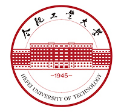 合肥工业大学来华留学生导师接收函HFUT Professor Provisional Acceptance Letter注意：本表只作为国际学生申请合肥工业大学入学的支撑材料，不视为合肥工业大学的录取凭证。Note：This form can be used ONLY as a supporting document for the application for study at HFUT. It can NOT be considered as an official letter of admission from HFUT. 以下信息请申请人填写（The following blanks are to be filled by the applicant）以下信息请申请人填写（The following blanks are to be filled by the applicant）以下信息请申请人填写（The following blanks are to be filled by the applicant）以下信息请申请人填写（The following blanks are to be filled by the applicant）以下信息请申请人填写（The following blanks are to be filled by the applicant）申请人姓名Name of Applicant国籍Nationality出生日期Date of Birth性别Gender申请学习类别Student Category   □  硕士 Master       □ 博士 PhD   □  硕士 Master       □ 博士 PhD申请授课语言Medium of Instruction□汉语 Chinese  □ 英语 English拟申请学院School拟申请专业Major研究方向Research Direction备注 Note：中文水平达到汉语水平考试四级（HSK4）或曾使用中文为教学语言获得中国高校学位者，方可申请汉语授课；申请硕士学位者只能选择汉语授课。Holders of HSK4 or those who have received a degree in Chinese-taught program from a Chinese university can apply for Chinese-taught program; Applicants for master's degree can only choose Chinese-taught program.备注 Note：中文水平达到汉语水平考试四级（HSK4）或曾使用中文为教学语言获得中国高校学位者，方可申请汉语授课；申请硕士学位者只能选择汉语授课。Holders of HSK4 or those who have received a degree in Chinese-taught program from a Chinese university can apply for Chinese-taught program; Applicants for master's degree can only choose Chinese-taught program.备注 Note：中文水平达到汉语水平考试四级（HSK4）或曾使用中文为教学语言获得中国高校学位者，方可申请汉语授课；申请硕士学位者只能选择汉语授课。Holders of HSK4 or those who have received a degree in Chinese-taught program from a Chinese university can apply for Chinese-taught program; Applicants for master's degree can only choose Chinese-taught program.备注 Note：中文水平达到汉语水平考试四级（HSK4）或曾使用中文为教学语言获得中国高校学位者，方可申请汉语授课；申请硕士学位者只能选择汉语授课。Holders of HSK4 or those who have received a degree in Chinese-taught program from a Chinese university can apply for Chinese-taught program; Applicants for master's degree can only choose Chinese-taught program.备注 Note：中文水平达到汉语水平考试四级（HSK4）或曾使用中文为教学语言获得中国高校学位者，方可申请汉语授课；申请硕士学位者只能选择汉语授课。Holders of HSK4 or those who have received a degree in Chinese-taught program from a Chinese university can apply for Chinese-taught program; Applicants for master's degree can only choose Chinese-taught program.以下内容由接收导师填写 (The following parts are to be filled by the supervisor)以下内容由接收导师填写 (The following parts are to be filled by the supervisor)以下内容由接收导师填写 (The following parts are to be filled by the supervisor)以下内容由接收导师填写 (The following parts are to be filled by the supervisor)以下内容由接收导师填写 (The following parts are to be filled by the supervisor)接收导师姓名专业职称指导学生类别  □硕士                     □  博士  □硕士                     □  博士所属院系指导专业接收导师对学生的综合评价，请用中文或英文填写。1、请综合考核学生专业背景和学术水平，对有一定培养潜质的优秀学生提出接收意向。2、接收意见应包括对申请人学习计划、未来目标规划的评价，及学生研究方向与所指导研究领域是否契合等。3、导师需承诺，如果该生被学校录取，将指导该生完成相应学位培养考核全过程。接收导师对学生的综合评价，请用中文或英文填写。1、请综合考核学生专业背景和学术水平，对有一定培养潜质的优秀学生提出接收意向。2、接收意见应包括对申请人学习计划、未来目标规划的评价，及学生研究方向与所指导研究领域是否契合等。3、导师需承诺，如果该生被学校录取，将指导该生完成相应学位培养考核全过程。接收导师对学生的综合评价，请用中文或英文填写。1、请综合考核学生专业背景和学术水平，对有一定培养潜质的优秀学生提出接收意向。2、接收意见应包括对申请人学习计划、未来目标规划的评价，及学生研究方向与所指导研究领域是否契合等。3、导师需承诺，如果该生被学校录取，将指导该生完成相应学位培养考核全过程。接收导师对学生的综合评价，请用中文或英文填写。1、请综合考核学生专业背景和学术水平，对有一定培养潜质的优秀学生提出接收意向。2、接收意见应包括对申请人学习计划、未来目标规划的评价，及学生研究方向与所指导研究领域是否契合等。3、导师需承诺，如果该生被学校录取，将指导该生完成相应学位培养考核全过程。接收导师对学生的综合评价，请用中文或英文填写。1、请综合考核学生专业背景和学术水平，对有一定培养潜质的优秀学生提出接收意向。2、接收意见应包括对申请人学习计划、未来目标规划的评价，及学生研究方向与所指导研究领域是否契合等。3、导师需承诺，如果该生被学校录取，将指导该生完成相应学位培养考核全过程。                                                                                                                                            导师签名：                                                                                                      日       期：                                                                                                                                            导师签名：                                                                                                      日       期：                                                                                                                                            导师签名：                                                                                                      日       期：                                                                                                                                            导师签名：                                                                                                      日       期：                                                                                                                                            导师签名：                                                                                                      日       期：导师电话：导师邮箱：导师电话：导师邮箱：导师所属院系或研究所公章：导师所属院系或研究所公章：导师所属院系或研究所公章：